		
Beste vriend/vriendin van  de Groengordel, 			15 september 2021
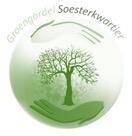 De natte zomer heeft de Groengordel goed gedaan, zoals jullie wellicht hebben gezien. Het gras groeit hard, de bomen staan vol in het blad!Met deze nieuwsbrief willen we jullie laten weten waar we de laatste tijd mee bezig zijn geweest.Aanplanten vak IJsselstraatHet ovalen plantvak aan de IJsselstraat krijgt nieuwe beplanting! De gemeente gaat hier aan het eind van het jaar vijf verschillende soorten bloeiende lage heesters planten. In samenspraak met de Vrienden van de Groengordel is gekozen voor een aantal soorten die verwant zijn aan inheemse heestersoorten en aantrekkelijk zijn voor vlinders en bijen. Het plantvak sluit daardoor mooi aan bij het natuurlijke beeld dat we in de groengordel willen creëren. Uitvoering zal plaatsvinden eind 2021. Grote esdoorn op kaplijstDe gemeente heeft weer een bomenschouw gedaan, ook in het Soesterkwartier. Uit deze bomeninspectie zijn in de Groengordel enkele bomen naar voren gekomen die uit oogpunt van veiligheid gekapt moeten worden. De meeste van die bomen staan in grotere bosvakken, maar de meest opvallende is de grote esdoorn op de hoek van Vreeland en de Plataanstraat. De gemeente gaat voor deze bomen een kapvergunning aanvragen. Voor deze bomen zal worden herplant gebeuren, soms direct, soms later, bijvoorbeeld bij de herinrichting van het populierenbos. Zie ook https://www.amersfoort-in-beeld.nl/. Overigens zijn hier de bovengenoemde bomen nog niet op aangegeven.Sociale veiligheidOp twee plekken in de groengordel hebben we met de groenbeheerder gekeken naar het verbeteren van sociale veiligheid. Bij het toegangspaadje aan de Puntenburgerlaan, naast het verenigingsgebouw van Hosanna wordt er gesnoeid voor een beter zicht tussen de Puntenburgerlaan en het trapveld. Bij het kleine Anker en de voormalige Rafaelkerk worden de struiken gesnoeid om ook daar het zicht op het pad te verbeteren. Beide plekken werden in de inloopavonden anderhalf jaar geleden door verschillende bewoners aangemerkt als onveilig.

Kleur en Fleurvakken
Op zes plaatsen in de gazons langs de Dollardstraat worden dit najaar kleur- en fleurvakken aangelegd door de gemeente: bloemrijke vakken waar bewoners en vlinders en bijen van kunnen genieten.
Aangepast maaibeheerIn het nieuwe beheerplan is veel aandacht voor de manier en frequentie van maaien. Dat wil zeggen dat sommige delen van het gras kort zullen blijven, maar dat er op andere plekken gewerkt wordt aan bloemrijk grasland. Dit zal pas echt geëffectueerd worden als er een nieuw bestek voor de aannemers is vastgesteld op basis van het nieuwe beheerplan. Echter zijn er al locaties waar voorzichtig is begonnen met verschillende maaihoogtes, zoals bij de IJsselstraat. De aannemer was daar iets te enthousiast met minder maaien waardoor er maar een half voetbalveld overbleef. De Vrienden van de Groengordel pikten op social media de berichten hierover op en hebben die doorgegeven aan de gemeente. Die reageerde meteen door de aannemer te vragen alsnog te maaien zoals het op de tekening stond aangegeven. Daarna kon er weer lekker gevoetbald worden.Herinrichting populierenbosHet plan is af en er worden nu selectiecriteria voor een aannemer opgesteld. Wij blijven betrokken bij de verdere uitvoering. Voor de oplettende wandelaar, er zijn vleermuiskasten opgehangen om de populatie vleermuizen die nu wellicht in de populieren hangt te verleiden in een kast te gaan zitten. Dit is een voorbereiding op de kap van het eerste deel van de populieren. Informatie over het definitief ontwerp kan je vinden bij Beheerplan Groengordel Soesterkwartier op https://metamersfoort.nlDe gemeente zal in de loop van oktober zelf over de hiervoor genoemde werkzaamheden, andere werkzaamheden in de groengordel en de planning nog communiceren. Zodra wij hierover meer informatie hebben krijgen jullie dat via een extra vriendenmail toegestuurd.FacebookWe hebben de Facebookpagina geactualiseerd. Kijk maar eens naar alle mooie foto’s die erop staan!Algemene informatieGraag willen we jullie regelmatig informeren over deze ontwikkelingen, maar vooral ook uitnodigen mee te praten en mee te denken. Daarnaast zijn we altijd beschikbaar voor plannen vanuit gemeente of bewoners die raken aan de Groengordel. Als laatste willen we voor jullie ook een laagdrempelig contact zijn voor de Groengordel.Om die reden zijn er voor de verschillende deelgebieden aanspreekpunten benoemd.1. Enk-Twentseweg                                Guido van Beek
2. Twentseweg-Merwedestraat          Peter Boone
3. Merwedestraat-Noordewierweg    Joost Volkers
Je kunt ons en hen bereiken via ons email-adres: groengordel.soesterkwartier@gmail.com Ook houden we een Facebookpagina bij: https://www.facebook.com/Vrienden-van-de-Groengordel-Soesterkwartier-100282998031388/ Het nieuwe vastgestelde beheerplan kan je vinden op https://www.amersfoort.nl/project/beheerplan-groengordel-soesterkwartier.htm. Om Vriend van de Groengordel te worden hoef je eigenlijk niets te doen, we hebben je email-adres immers al. Wil je geen Vriend van de Groengordel worden stuur dan een berichtje aan groengordel.soesterkwartier@gmail.com dan halen we van de mailinglijst en zullen we je gegevens verwijderen.Veel van de plannen die door de gemeente worden ontwikkeld zijn terug te vinden op https://metamersfoort.nl. Houd die site in de gaten. Bijvoorbeeld voor de herontwikkeling van het populieren bos en de Herinrichting van de Enk.

Met vriendelijke groet, Anna van Rhenen namens Werkgroep Vrienden van de Groengordel 
Gert Jan van OmmenGuido van BeekPieter TolboomJoost VolkersPeter BooneWilco BommeljéColette Kruyshaar

